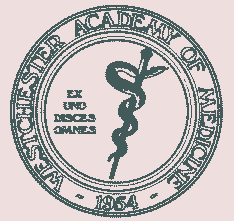 Office of Continuing Medical Education333 Westchester Ave., Suite LN01						 Telephone:  914-967-9100White Plains, NY  10604								Activity Name: 								Activity Date:Disclosure Attestation By Program DirectorProvider Representative:All those with the potential to control the content of the CME activity (planners, presenters, moderators, authors etc.) are expected to disclose to the audience: A.	Any significant financial interest or other relationship with the provider of commercial products or services discussed in their educational presentation.  The nature of the relationship must be disclosed.And/orAny significant financial interest or other relationship with the provider of commercial products or services that have directly supported the CME activity through an educational grant to the sponsoring organization(s).Disclosure must be documented on the Disclosure of Relevant Financial Relationships FormDisclosure must take place prior to the actual presentationDisclosure must be published in the brochure, syllabus or other handoutsDisclosure can be accomplished verbally by either the activity chair or faculty memberDisclosure can be accomplished in written form distributed to each learnerA representative of the provider will be responsible for compliance with the Disclosure Policy.  ___Yes	___No	The signed disclosure form(s) from everyone with the potential to control the content of the CME activity describing the nature of the relevant financial relationship(s) are attached.If No, why not?Disclosure was made to the audience prior to the start of the activity in the following format(s):  	written_____     	verbal_____   	both_____The following disclosures were made to the learners prior to the start of the CME activity:(Provide a list of the exact relevant financial relationship disclosed to the learners, including that there were no relevant financial relationship to disclose).Verified by: __________________________________     	Date: ____________________________								(must be submitted within one month of activity date)